附件2建设单位承诺书 	（建设单位名称）对 	 （施工中标通知书中项目名称）在申请施工许可证过程中，已认 真阅读和知晓相关审批和监管机关在系统平台上公布的或办理 过程中告知的全部内容，现郑重做出如下承诺：一、	建设资金已经落实，为 	万元。在施工许可证核发 后20个工作日内，按照有关规定，督促施工总承包企业存储农 民工工资保证金和开设农民工工资专用账户；并按时将人工费单 独划拨至施工总承包企业开设的农民工工资专用账户。二、	承诺在建设工程施工许可证发放后十个工作日内，向该 工程建设施工安全生产监管部门提交施工单位为该工程依法办 理保险的凭证。在承诺期限内发生生产安全事故时，切实履行救 治责任，并按照国家相关法律法规履行赔偿义务，保障建筑业职 工合法权益。三、	施工场地已经基本具备施工条件，现场供排水、施工用 电、临时设施和施工道路等施工、生活配套条件已具备，能够满 足施工进场的需要。本单位所作承诺真实有效。如不履行承诺，愿接受住房城乡 建设主管部门及其他部门依据有关法律法规等给予的行政处罚联系方式:建设单位（公章）：法定代表人（签章）：日期： 年 月 日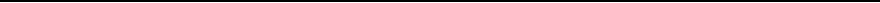 重庆市住房和城乡建设委员会办公室            2023年8月18日印发